URNIK ZA PROGRAM RDO (50 UR)DIGITALNA MINEŠTRAPredavanja potekajo ob ponedeljkih, četrtkih po 3 šolske ure. Zadnje srečanje, označeno s številko 17* bo trajalo 2 šolski uri.Lokacija: LUNG, Cankarjeva ul. 8, Nova Gorica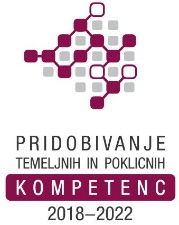 Program je brezplačen za udeležence v projektu: »Pridobivanje temeljnih in poklicnih kompetenc od 2018 do 2022«. Zap. št. srečanjaDAN V TEDNUDATUMURAČETRTEK9. 1. 202016.15 – 18.302.PONEDELJEK13. 1. 202016.15 – 18.303.ČETRTEK16. 1. 202016.15 – 18.304.PONEDELJEK20. 1. 202016.15 – 18.305.ČETRTEK23. 1. 202016.15 – 18.306.PONEDELJEK27. 1. 202016.15 – 18.307.ČETRTEK30. 1. 202016.15 – 18.308.PONEDELJEK3. 2. 202016.15 – 18.309.ČETRTEK6. 2. 202016.15 – 18.3010.PONEDELJEK10. 2. 202016.15 – 18.3011.ČETRTEK13. 2. 202016.15 – 18.3012.PONEDELJEK24. 2. 202016.15 – 18.3013.ČETRTEK27. 2. 202016.15 – 18.3014.PONEDELJEK2. 3. 202016.15 – 18.3015.ČETRTEK5. 3. 202016.15 – 18.3016.PONEDELJEK9. 3. 202016.15 – 18.3017*.ČETRTEK12. 3. 202016.15 – 17.45